Всероссийское совещание поПОДЗЕМНЫМ ВОДАМ ВОСТОКА РОССИИXXII Совещание по подземным водам Сибири и Дальнего ВостокаНовосибирск,18-25 июня 2018 г.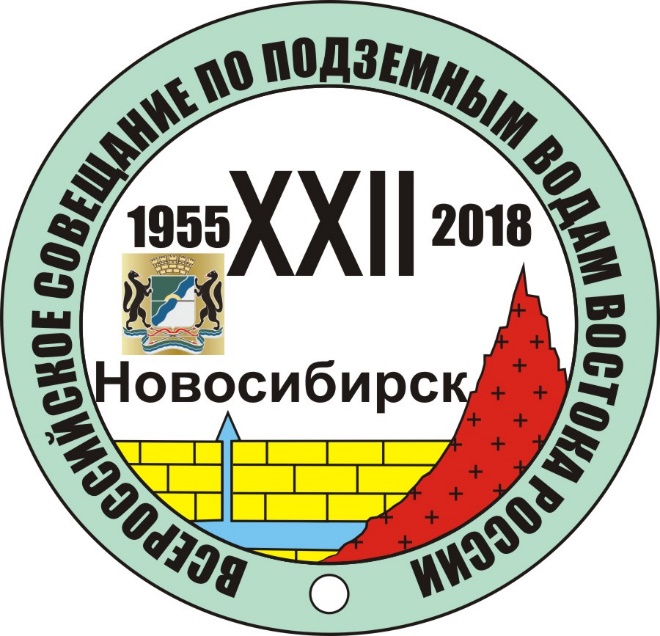 Организаторы совещания:Институт нефтегазовой геологии и геофизики имени академика А.А.Трофимука СО РАН,Институт земной коры СО РАН,Новосибирский национальный исследовательский университет,Секция Сибири и Дальнего Востока Научного Совета РАН по проблемам геоэкологии, инженерной геологии и гидрогеологии ВСЕГИНГЕО,Гидрогеологическая и геоэкологическая компания «ГИДЭК»,Международная ассоциация гидрогеологов (МАГ),Общероссийская общественная организация Российский союз гидрогеологов (РОСГИДРОГЕО)Всероссийское совещание является традиционным и проводится каждые три года. Первое совещание по подземным водам Восточной Сибири было созвано в октябре 1955 г. по инициативе Восточно-Сибирского филиала Академии наук СССР и Иркутского геологического управления Министерства геологии и охраны недр СССР. На предстоящем совещании предполагается рассмотреть результаты теоретических исследований в области гидрогеологии за период после XXI совещания, проходившего в г. Якутске (2015 г.) и обсудить широкий спектр проблем, стоящих перед отечественной и мировой гидрогеологией.На пленарных и секционных заседаниях предлагается рассмотреть и обсудить следующие актуальные вопросы:Гидрогеология и гидрогеохимия осадочных бассейнов Взаимодействие в системе «вода – горная порода – газ – органическое вещество»Гидрогеология криолитозоныРесурсы подземных вод: современное состояние и перспективы изученияИспользование и охрана подземных водМоделирование и использование геоинформационных технологий в гидрогеологииГидрогеологические и экологические проблемы разрабатываемых месторождений твердых полезных ископаемыхПроблемы подготовки кадров в области гидрогеологииДо начала работы совещания предполагается издать его материалы. Главные критерии отбора традиционные - новизна полученных результатов. Оргкомитет приветствует доклады зарубежных коллег по современным проблемам гидрогеологии различных стран. Программный комитет совещанияПредседатель – академик РАН А.Э. Конторович (Институт нефтегазовой геологии и геофизики им. А.А. Трофимука СО РАН, Новосибирск).Заместители председателя: д.г.-м.н., проф. Л.А. Абукова (Институт проблем нефти и газа РАН, Москва),чл.-корр. РАН А.Р. Курчиков (Западно-Сибирский филиал Института нефтегазовой геологии и геофизики им. А.А. Трофимука СО РАН, Тюмень),д.г.-м.н., проф. С.Л. Шварцев (Томский филиал Института нефтегазовой геологии и геофизики им. А.А. Трофимука СО РАН, Томск).Члены: 	       академик РАН В.А. Верниковский (Новосибирский национальный                                исследовательский университет, Новосибирск)                                               чл.-корр. РАН Б.А. Воронов (Институт водных и экологических проблем ДВО РАН, Хабаровск)чл.-корр. РАН Д.П. Гладкочуб (Институт земной коры СО РАН, Иркутск)д.г.-м.н. М.Н. Железняк (Институт мерзлотоведения им. П.И. Мельникова СО РАН, Якутск)академик РАН М.И. Кузьмин (Институт геохимии им. А.П. Виноградова СО РАН, Иркутск)академик РАН В.И. Осипов (Институт геоэкологии РАН, Москва)д.б.н., проф. А.В. Пузанов (Институт водных и экологических проблем СО РАН, Барнаул)чл.-корр. РАН В.Г. Румынин (СПб Отделение Института геоэкологии РАН, Санкт-Петербург)д.х.н. Б.Н. Рыженко (Институт геохимии и аналитической химии РАН, Москва),д.т.н., проф. Н.П.  Сигачев (Институт природных ресурсов, экологии и криологии СО РАН, Чита)чл.-корр. РАН Е.В. Скляров (Институт земной коры СО РАН, Иркутск)академик А.И.  Ханчук (Дальневосточный геологический институт, ДВО РАН, Владивосток)д.г.-м.н. А.А. Цыганков (Геологический институт СО РАН, Улан-Удэ)Оргкомитет совещанияПредседатели – 	д.т.н., проф. И.Н. Ельцов (Институт нефтегазовой геологии и геофизики им. А.А. Трофимука СО РАН, Новосибирск)д.г.-м.н. С.В. Алексеев (Институт земной коры СО РАН, Иркутск)Сопредседатели:	д.г.-м.н. Л.М. Бурштейн (Институт нефтегазовой геологии и геофизики им. А.А. Трофимука СО РАН, Новосибирск),к.г.-м.н. Д.А. Новиков (Институт нефтегазовой геологии и геофизики им. А.А. Трофимука СО РАН, Новосибирск).Члены оргкомитета:д.г.-м.н. Л.П. Алексеева (ИЗК СО РАН, Иркутск)к.г.-м.н. Ю.Г. Богомолов (РОСГИДРОГЕО, Москва)д.г.-м.н. проф. Б.В. Боревский (ЗАО «ГИДЭК», Москва)д.г.-м.н. А.Г. Вахромеев (ИФ ООО "Роснефть-Бурение", Иркутск) д.г.-м.н. В.Е. Глотов (СВ КНИИ ДВО РАН, Магадан)к.г.-м.н. Л.В. Замана (ИПРЭК СО РАН, Чита)д.г.-м.н. проф. А.В. Кирюхин (ИВиС ДВО РАН, Петропавловск-Камчатский)д.г.-м.н. Г.Н. Копылова (КФ ГС РАН, Петропавловск-Камчатский)д.г.-м.н. В.В. Кулаков (ИВЭП ДВО РАН, Хабаровск)д.г.-м.н., проф. А.Б. Лисёнков (РГГРУ, Москва)к.г.-м.н. А.Ю. Озёрский (ОАО «Красноярская горно-геологическая компания», Красноярск) д.г.-м.н. проф. А.М. Плюснин (ГИН СО РАН, Улан-Удэ)д.г.-м.н. проф. С.П. Поздняков (МГУ, Москва)д.г.-м.н. проф. В.К. Попов (ТПУ, Томск)д.г.-м.н., проф. О.Н.  Толстихин (ИМЗ СО РАН)д.г.-м.н., проф. Н.А. Харитонова (МГУ, Москва)д.г.-м.н. О.В. Чудаев (ДВГИ ДВО РАН, Владивосток)д.г.-м.н., проф. В.В. Шепелёв (ИМЗ СО РАН)д.г.-м.н. А.Л. Язвин (ЗАО «ГИДЭК», Москва)к.г.-м.н. Т.В. Корнеева (ИНГГ СО РАН, Новосибирск)к.г.-м.н. О.Е. Лепокурова (ТФ ИНГГ СО РАН, Томск).к.г.-м.н. И.И. Юрчик (ИНГГ СО РАН, Новосибирск)Ф.Ф. Дульцев (ИНГГ СО РАН, Новосибирск)А.В. Черных (ИНГГ СО РАН, Новосибирск)К.В. Сесь (ИНГГ СО РАН, Новосибирск)С.В. Юдин (ИНГГ СО РАН, Новосибирск)Н.А. Ефимцев (ИНГГ СО РАН, Новосибирск)А.Е. Шохин (ИНГГ СО РАН, Новосибирск)Секретарь оргкомитета:к.г.-м.н. А.Ф. Сухорукова (ИНГГ СО РАН, НовосибирскВниманию авторов!Публикуется не более 2-х докладов с участием 1-го автора.Оргкомитет оставляет за собой право отклонять доклады, оформленные не по правилам и не соответствующие тематике совещания.Публикуются только доклады участников, оплативших регистрационный взнос. В случае невозможности присутствовать в Новосибирске, но при оплате половины регистрационного взноса оргкомитет публикует доклад и высылает материалы совещания автору.Контрольные даты подготовки совещания1. Рассылка информационного письма -		ноябрь 2017 г.2. Срок подачи заявки  -  				до 31 декабря 2017 г.3. Срок представления материалов доклада -      до 01 февраля 2018 г.4. Информация о размещении в гостинице и экскурсиях  -  до 01 февраля 2018 г.5. Рассылка программы и приглашений  -	          май 2018 г.Внимание! Просьба к авторам строго придерживаться сроков представления материалов докладов, т.к. оргкомитет намерен получить финансовую поддержку РФФИ, куда проект со сформированной программой совещания должен поступить не позднее середины февраля 2018 г.Регистрационный взнос составляет:при уплате до 15 февраля 2018 г.  Россия и ближнее зарубежье - 4500 рублей, дальнее зарубежье - 150 €,после этого срока -    		Россия и ближнее зарубежье - 5000 рублей, дальнее зарубежье - 160 €,молодые ученые -                             1500  рублей или 30 €.В регистрационный взнос включены: стоимость 1 экз. материалов совещания, набор участника, кофе-брейки в перерывах между заседаниями.Требования к оформлению материалов совещания:  Текст объемом до 5 стр. (включая таблицы (не более 1) и рисунки (не более 2)) должен быть набран в текстовом редакторе Microsoft WORD  шрифтом Times New Roman, размер 12, через 1,0 интервал и напечатан на листах формата А4 со следующими параметрами страницы: верхнее , нижнее , левое 2,5 см, правое 1,5 см. Абзацный отступ: 1,25 см, выравнивание – по ширине. Название доклада – заглавные буквы, жирный шрифт 12 размера с выравниванием по центру. Через 1 строку – фамилия и инициалы авторов, между инициалами и фамилией проставляется пробел. На следующей строке – название организации, города и e-mail (размер шрифта 12, курсив, выравнивание по центру). Через 1 строку – аннотация из 50-100 слов (на русском языке), размер шрифта 10. Следующая строка –  ключевые слова (не более 5), размер шрифта 10, курсив. Через 1 строку – аннотация и ключевые слова на английском языке. Слова «Аннотация», «Abstract», «Ключевые слова» и «Key words» –   жирным шрифтом.  Через 1 строку –  текст доклада. Рисунки –  формат не более А4, черно-белые. Рисунки и таблицы должны быть вставлены в текст после их упоминания. Кроме того, рисунки должны быть представлены отдельными файлами с расширением .jpg. Подписи к рисункам располагаются через 1 интервал после рисунка, название таблиц – над таблицами. Ссылки на рисунки и таблицы даются в круглых скобках – (рис. 1), (табл. 2). Подрисуночная подпись не должна входить в рисунок. Формулы в текст вставляются через Equation Editor.Через 1 строку после текста – библиографический список. Ссылка на литературу в тексте должна даваться в квадратных скобках, начиная с №1 и соответствовать номеру в списке литературы. Библиографический список должен составляться по нормативным ГОСТам – ГОСТ 7.1-2003, ГОСТ 7.12-93, ГОСТ 7.80-2000. Размер шрифта 10. Файлы с материалами должны быть названы по фамилии первого автора, например: Иванов_text.doc, Иванов_fig1.jpg.Пример оформленияГИДРОГЕОЛОГИЧЕСКОЕ КАРТОГРАФИРОВАНИЕ…Иванов И. И.1, Петров И. И.21 Институт земной коры СО РАН, г. Иркутск, ivanov@….2Институт геохимии СО РАН, г. Иркутск, petrov@….Аннотация. В настоящей статье…Ключевые слова: подземные воды.., Abstract. In this paper..,Key words: ground water..,На протяжении всей своей творческой жизни Е.В. Пиннекер уделял существенное внимание вопросам гидрогеологического районирования и картографирования. Это не случайно..,Список литературы1. Попова, С. А. Микрофлора лесных почв Якутии / С. А. Попова ; отв. ред. Б. Ф. Апарин; Рос. акад. наук, Сиб. отд-ние, Ин-т биол. проблем криолитозоны. – Якутск: Изд-во ЯНЦ СО РАН, 2001. – 23 с.2. Старостин, Е. Г. Модели равновесия / Е. Г. Старостин // Труды IV Евразийского симпозиума по проблемам прочности материалов: пленарные доклады. – Якутск, 2008. – С. 273–282.3. Шерстов, В. А. Тепловой режим россыпных шахт криолитозоны / В. А. Шерстов, В. В. Киселев, Ю. А. Хохолов; ред. С. А. Батугин; Рос. акад. наук, Сиб. отд-ние, Ин-т горного дела Севера. – Якутск: Изд-во ЯНЦ СО РАН, 2007. – 315 с.Заявку на участие в совещании по прилагаемой форме и тексты докладов просим направлять по адресу E-mail:  eastwater@ipgg.sbras.ruОргкомитетом планируется проведение  следующих  экскурсий и мероприятий:  Автобусная экскурсия по  Академгородку и далее  вечернему Новосибирску «Огни Новосибирска» 4 часа,  возможны разные варианты экскурсии (стоимость  от 600 рублей)Посещение театра Оперы и Балета (стоимость билета от 1000 рублей и выше, репертуар на время проведения совещания будет известен в январе  2018 года)Экскурсия на  Новосибирскую ГЭС  - группы до 20 человек по договоренности с руководством ГЭС, в , 2 часа вместе с дорогой (бесплатно ) Посещение Центрального сибирского геологического  музея ИГМ СО РАН  (в одном здании с местом проведения совещания, в рабочее время,  бесплатно, если с экскурсоводом  - 200 рублей с человека)Выезд на Телецкое озеро 2-х или  3-х дневный  23-25 июня (проживание на базе отдыха на берегу озера, питание, однодневная экскурсия по  Телецкому озеру на комфортабельной катере,   ориентировочная стоимость от 8000 или от 10 000 рублей) 18 июня – фуршет  и  22 июня – товарищеский ужинДля определения точной стоимости и сроков проведения экскурсий и мероприятий  необходимо предварительно сообщить в оргкомитет о своем планируемом участии  -  до 01 февраля 2018 г.Регистрационные взносы следует направлять на счет:Федеральное государственное бюджетное учреждение науки  Институт нефтегазовой геологии и геофизики имени академика А.А. Трофимука Российской академии наук (ИНГГ СО РАН)Почтовый адрес (юридический адрес):Российская Федерация, 630090, Новосибирская область, г. Новосибирск, проспект Академика Коптюга, д. 3.Директор Ельцов Игорь НиколаевичГлавный бухгалтер   Попова Оксана ВикторовнаБанковские реквизиты: УФК по Новосибирской области (ИНГГ СО РАН л/с 20516Ц22020)Р/счет 40501810700042000002Сибирское ГУ Банка России г. Новосибирск БИК 045004001ИНН 5408240311КПП 540801001Факс/телефон   (383) 333-29-00 / (383) 330-28-07! с пометкой: Оргвзнос XXII Совещания по подземным водам от Ф.И.О.Почтовый адрес и контактные телефоны:630090, г. Новосибирск, проспект академика Коптюга, д. 3, Институт нефтегазовой геологии и геофизики СО РАН (383) 363 80 36, +79513952790 моб.  – Сухорукова Анна Федоровна(383) 363 80 37, +79513952790  моб.   – Сесь Ксения ВалерьевнаУважаемые коллеги, просьба для нашего быстрого реагирования на ваши обращения  звонить в рабочее новосибирское время  с 10 до 17 часов (или московское с 6 до 13 часов), или по электронной почте совещания в любое удобное время.. Иркутск, ул. Лермонтова, 128, Институт земной коры СО РАН(3952) 42-66-37, моб. 89025602874  – Алексеев Сергей Владимирович (3952) 42-27-77, моб. 89500555890 – Алексеева Людмила Павловна  Актуальную информацию о XXII Совещании также можно узнавать на сайте http://eastwater2018.ipgg.sbras.ru/ruФорма заявки	Ф.И.О.	______________________________________________________________________Организация, город____________________________________________________________________________________________________________________________________________Должность	________________________________________________________________Ученая степень и звание	___________________________________________________Год рождения	________________________________________________________________Адрес организации почтовый	___________________________________________________________________________________________________________________________________Телефон служ.	______________Факс______________E-mail _________________________ Предлагаемая тема доклада	___________________________________________________________________________________________________________________________________________________________________________________________________________________Соавторы доклада________________________________________________________________________________________________________________________________________________Форма участия: очная (устный, стендовый),                              заочная      ________________________________________________________________________________Дата	__________________Подпись	_______________________